CALCIO A CINQUESOMMARIOSOMMARIO	1COMUNICAZIONI DELLA F.I.G.C.	1COMUNICAZIONI DELLA L.N.D.	1COMUNICAZIONI DEL COMITATO REGIONALE MARCHE	1NOTIZIE SU ATTIVITA’ AGONISTICA	3COMUNICAZIONI DELLA F.I.G.C.COMUNICAZIONI DELLA L.N.D.COMUNICAZIONI DEL COMITATO REGIONALE MARCHEPer tutte le comunicazioni con la Segreteria del Calcio a Cinque - richieste di variazione gara comprese - è attiva la casella e-mail c5marche@lnd.it; si raccomandano le Società di utilizzare la casella e-mail comunicata all'atto dell'iscrizione per ogni tipo di comunicazione verso il Comitato Regionale Marche. PRONTO AIA CALCIO A CINQUE334 3038327SPOSTAMENTO GARENon saranno rinviate gare a data da destinarsi. Tutte le variazioni che non rispettano la consecutio temporum data dal calendario ufficiale non saranno prese in considerazione. (es. non può essere accordato lo spostamento della quarta giornata di campionato prima della terza o dopo la quinta).Le variazione dovranno pervenire alla Segreteria del Calcio a Cinque esclusivamente tramite mail (c5marche@lnd.it) con tutta la documentazione necessaria, compreso l’assenso della squadra avversaria, inderogabilmente  entro le ore 23:59 del martedì antecedente la gara o entro le 72 ore in caso di turno infrasettimanale.Per il cambio del campo di giuoco e la variazione di inizio gara che non supera i 30 minuti non è necessaria la dichiarazione di consenso della squadra avversaria.CORSO ALLENATORE DI CALCIO A CINQUEc.u. n. 80 del 22.11.2018 DEL SETTORE TECNICO F.I.G.C.BANDO DI AMMISSIONE AL CORSO PER L’ABILITAZIONE ad ALLENATORI DI CALCIO A CINQUE LA CUI ATTUAZIONE E’ AFFIDATA AL comitato regionale marche della l.n.d. E CHE SARA’ SVOLTO AD ANCONA DAL 28.01.2019 AL 27.04.2019.Si precisa che le domande di ammissione, compilate utilizzando i modelli allegati al bando, dovranno essere presentate o fatte pervenire entro lunedì 14.01.2019 al seguente indirizzo:Comitato Regionale MARCHE LND – FIGCCommissione Corso Allenatori di Calcio a CinqueVia Schiavoni snc – zona Baraccola60131 ANCONA Si sottolinea che non saranno accettate le domande che perverranno oltre tale termine anche se presentate in tempo utile agli uffici postali o ai corrieri.Il corso avrà la durata di 7 settimane per un totale di 124 ore con l’obbligo della frequenza e sarà strutturato in forma modulare con un modulo di una settimana di lezione intervallato da una settimana di sosta.Gli esami si terranno al termine del Corso il 25, 26, 27.04.2019.La quota di partecipazione dovuta dai candidati ammessi al Corso è di €. 328,00, comprensiva della quota di immissione nei ruoli.Il bando di ammissione al Corso per Allenatore di Calcio a 5 è allegato al Comunicato Ufficiale n° 41 del 28/11/2018.IBAN C.R. MARCHESi comunica che il Comitato Regionale Marche ha un nuovo IBAN in cui effettuare tutti i versamenti:IT13 E010 0502 6040 00000001 453Al fine di evitare errori e ritardi negli accreditamenti è necessario che nel bonifico venga SEMPRE indicato il numero di matricola, la denominazione della Società e la causale del versamento.FUTSAL DAY Il Settore Giovanile e Scolastico Nazionale, come già avvenuto lo scorso anno, il prossimo 6 Gennaio   organizza in tutte le regioni la giornata del FUTSAL DAY: una giornata, organizzata in collaborazione con la Divisione Calcio a 5, dedicata alle categorie di base del Calcio a 5.Il Coordinamento Federale Regionale Marche FIGC/SGS in collaborazione con la Delegazione Regionale Calcio a 5 organizza l’evento presso il “PalaScherma” Via Monte Pelago, 10 - Ancona dalle ore 09.00 alle ore 12.00 del 6 gennaio 2019.Il tema dell’evento sarà “I LOVE FUTSAL – Promozione del Futsal Giovanile e dell’Attività di Base delle Scuole Calcio a 5”.NOTIZIE SU ATTIVITA’ AGONISTICACALCIO A CINQUE SERIE C1RECUPERO GAREGIRONE “A – UNICO”XII^ GIORNATA ANDATALa gara PIEVE D’ICO CALCIO A 5 – SPORTING GROTTAMMARE sarà disputata MERCOLEDI’ 16/01/2019 alle ore 21:30, stesso campo.I^ GIORNATA RITORNOLa gara SPORTING GROTTAMMARE – FUTSAL POTENZA PICENA sarà disputata LUNEDI’ 07/01/2019 alle ore 22:00, Palestra Comunale Vannicola Via Martiri della Resistenza di OFFIDA.RISULTATIRISULTATI UFFICIALI GARE DEL 21/12/2018Si trascrivono qui di seguito i risultati ufficiali delle gare disputateGIUDICE SPORTIVOIl Giudice Sportivo, Avv. Claudio Romagnoli, nella seduta del 28/12/2018, ha adottato le decisioni che di seguito integralmente si riportano:GARE DEL 21/12/2018 DECISIONI DEL GIUDICE SPORTIVO gara del 21/12/2018 SPORTING GROTTAMMARE - FUTSAL POTENZA PICENA 
Rilevato dal referto arbitrale che la gara in oggetto non si e disputata per il ritardato arrivo degli arbitri, che hanno incontrato durante il tragitto un grave incidente stradale che sono giunti presso l'impianto sportivo alle ore 22,40 e che a seguito di detto ritardo le due società hanno concordemente richiesto di non effettuare l'incontro che sarebbe terminato dopo le ore 00.30 quando sarebbe entrato in funzione l'impianto di allarme.Ritenuto giustificabile la richiesta di rinvio si decide- di dare mandato al CRM per la fissazione di una nuova data per la disputa dell'incontro. PROVVEDIMENTI DISCIPLINARI In base alle risultanze degli atti ufficiali sono state deliberate le seguenti sanzioni disciplinari. A CARICO DIRIGENTI INIBIZIONE A SVOLGERE OGNI ATTIVITA' FINO AL 4/ 1/2019 Per proteste nei confronti dell'arbitro Allontanato. A CARICO CALCIATORI ESPULSI DAL CAMPO SQUALIFICA PER DUE GARA/E EFFETTIVA/E SQUALIFICA PER UNA GARA/E EFFETTIVA/E A CARICO CALCIATORI NON ESPULSI DAL CAMPO SQUALIFICA PER UNA GARA PER RECIDIVA IN AMMONIZIONE (V INFR) AMMONIZIONE (III INFR) AMMONIZIONE (II INFR) AMMONIZIONE (I INFR) GARE DEL 22/12/2018 PROVVEDIMENTI DISCIPLINARI In base alle risultanze degli atti ufficiali sono state deliberate le seguenti sanzioni disciplinari. A CARICO DIRIGENTI INIBIZIONE A SVOLGERE OGNI ATTIVITA' FINO AL 11/ 1/2019 Per comportamento non regolamentare. Allontanato. A CARICO CALCIATORI ESPULSI DAL CAMPO SQUALIFICA PER QUATTRO GARA/E EFFETTIVA/E Dopo una decisione tecnica assunta dal'arbitro scagliava un pallone all'indirizzo dello stesso colpendolo allo stomaco procurando lieve momentaneo dolore in tale frangente rivolgeva al direttor di gara frasi offensive. SQUALIFICA PER UNA GARA/E EFFETTIVA/E A CARICO CALCIATORI NON ESPULSI DAL CAMPO AMMONIZIONE (VII INFR) AMMONIZIONE (III INFR) AMMONIZIONE (II INFR) 							F.to IL GIUDICE SPORTIVO 						   	       Claudio RomagnoliCLASSIFICAGIRONE APROGRAMMA GAREGIRONE A - 1 GiornataCALCIO A CINQUE SERIE C2RISULTATIRISULTATI UFFICIALI GARE DEL 21/12/2018Si trascrivono qui di seguito i risultati ufficiali delle gare disputateGIUDICE SPORTIVOIl Giudice Sportivo, Avv. Claudio Romagnoli, nella seduta del 28/12/2018, ha adottato le decisioni che di seguito integralmente si riportano:GARE DEL 21/12/2018 PROVVEDIMENTI DISCIPLINARI In base alle risultanze degli atti ufficiali sono state deliberate le seguenti sanzioni disciplinari. A CARICO DI SOCIETA' AMMENDA Euro 200,00 BOCASTRUM UNITED 
Per aver permesso a fine gara ad estranei di entrare nello spazio antistante gli spogliatoi per dirigersi con fare minaccioso verso i componenti la squadra avversaria creandosi una leggera colluttazione subito sedata. 
Euro 80,00 OSTRENSE 
Per aver la propria tifoseria durante la gara tenuto un comportamento irriguardoso nei confronti dell'arbitro e dei componenti la squadra ospite A CARICO DIRIGENTI INIBIZIONE A SVOLGERE OGNI ATTIVITA' FINO AL 25/ 1/2019 Espulso per frasi irriguardose rivolte all'arbitro alla notifica del provvedimento disciplinare minacciava reiteratamente l'arbitro e tale atteggiamento proseguiva dalla tribuna fino al termine dell'incontro. A CARICO CALCIATORI ESPULSI DAL CAMPO SQUALIFICA PER DUE GARA/E EFFETTIVA/E SQUALIFICA PER UNA GARA/E EFFETTIVA/E A CARICO CALCIATORI NON ESPULSI DAL CAMPO SQUALIFICA PER DUE GARA/E Per essersi a fine gara mentre l'arbitro lasciava l'impianto sportivo avvicinatosi allo stesso rivolgendogli espressioni irriguardose. SQUALIFICA PER UNA GARA PER RECIDIVA IN AMMONIZIONE (V INFR) AMMONIZIONE CON DIFFIDA (IX) AMMONIZIONE CON DIFFIDA (IV INFR) AMMONIZIONE (VII INFR) AMMONIZIONE (III INFR) AMMONIZIONE (II INFR) AMMONIZIONE (I INFR) GARE DEL 22/12/2018 PROVVEDIMENTI DISCIPLINARI In base alle risultanze degli atti ufficiali sono state deliberate le seguenti sanzioni disciplinari. A CARICO CALCIATORI ESPULSI DAL CAMPO SQUALIFICA PER UNA GARA/E EFFETTIVA/E A CARICO CALCIATORI NON ESPULSI DAL CAMPO SQUALIFICA PER UNA GARA PER RECIDIVA IN AMMONIZIONE (V INFR) AMMONIZIONE CON DIFFIDA (IV INFR) AMMONIZIONE (I INFR) 							F.to IL GIUDICE SPORTIVO 						   	       Claudio RomagnoliCLASSIFICAGIRONE AGIRONE BGIRONE CPROGRAMMA GAREGIRONE B - 12 GiornataGIRONE B - 1 GiornataGIRONE C - 1 GiornataREGIONALE CALCIO A 5 FEMMINILEANAGRAFICA/INDIRIZZARIO/VARIAZIONI CALENDARIOGIRONE “SILVER – B”La Società BAYER CAPPUCCINI disputerà tutte le gare interne il SABATO alle ore 18:30, stesso campo.VARIAZIONI AL PROGRAMMA GAREGIRONE “SILVER – B”IV^ GIORNATALa gara MONTEVIDONESE – BAYER CAPPUCCINI sarà disputata SABATO 12/01/2019 alle ore 18:30, Palestra C. Sportivo “Don Bosco” Via Vittorio Alfieri, snc di MACERATA.RISULTATIRISULTATI UFFICIALI GARE DEL 23/12/2018Si trascrivono qui di seguito i risultati ufficiali delle gare disputateCLASSIFICAGIRONE GGIRONE SAGIRONE SBPROGRAMMA GAREGIRONE G - 3 GiornataGIRONE SA - 3 GiornataGIRONE SB - 1 GiornataUNDER 21 CALCIO A 5 REGIONALERISULTATIRISULTATI UFFICIALI GARE DEL 22/12/2018Si trascrivono qui di seguito i risultati ufficiali delle gare disputateGIUDICE SPORTIVOIl Giudice Sportivo, Avv. Claudio Romagnoli, nella seduta del 28/12/2018, ha adottato le decisioni che di seguito integralmente si riportano:GARE DEL 22/12/2018 PROVVEDIMENTI DISCIPLINARI In base alle risultanze degli atti ufficiali sono state deliberate le seguenti sanzioni disciplinari. A CARICO CALCIATORI NON ESPULSI DAL CAMPO AMMONIZIONE CON DIFFIDA (IV INFR) AMMONIZIONE (III INFR) AMMONIZIONE (II INFR) AMMONIZIONE (I INFR) GARE DEL 23/12/2018 PROVVEDIMENTI DISCIPLINARI In base alle risultanze degli atti ufficiali sono state deliberate le seguenti sanzioni disciplinari. A CARICO CALCIATORI NON ESPULSI DAL CAMPO AMMONIZIONE (I INFR) 							F.to IL GIUDICE SPORTIVO 						   	       Claudio RomagnoliCLASSIFICAGIRONE GGIRONE SAGIRONE SBPROGRAMMA GAREGIRONE SB - 1 GiornataUNDER 19 CALCIO A 5 REGIONALERISULTATIRISULTATI UFFICIALI GARE DEL 23/12/2018Si trascrivono qui di seguito i risultati ufficiali delle gare disputateGIUDICE SPORTIVOIl Giudice Sportivo, Avv. Claudio Romagnoli, nella seduta del 28/12/2018, ha adottato le decisioni che di seguito integralmente si riportano:GARE DEL 22/12/2018 PROVVEDIMENTI DISCIPLINARI In base alle risultanze degli atti ufficiali sono state deliberate le seguenti sanzioni disciplinari. A CARICO CALCIATORI ESPULSI DAL CAMPO SQUALIFICA PER DUE GARA/E EFFETTIVA/E A CARICO CALCIATORI NON ESPULSI DAL CAMPO SQUALIFICA PER UNA GARA PER RECIDIVA IN AMMONIZIONE (V INFR) AMMONIZIONE (II INFR) GARE DEL 23/12/2018 PROVVEDIMENTI DISCIPLINARI In base alle risultanze degli atti ufficiali sono state deliberate le seguenti sanzioni disciplinari. A CARICO DIRIGENTI INIBIZIONE A SVOLGERE OGNI ATTIVITA' FINO AL 11/ 1/2019 Per comportamento non regolamentare. Allontanato. A CARICO DI ALLENATORI SQUALIFICA FINO AL 11/ 1/2019 Per comportamento non regolamentare. Allontanato. A CARICO CALCIATORI ESPULSI DAL CAMPO SQUALIFICA PER DUE GARA/E EFFETTIVA/E A CARICO CALCIATORI NON ESPULSI DAL CAMPO AMMONIZIONE (II INFR) AMMONIZIONE (I INFR) 							F.to IL GIUDICE SPORTIVO 						   	       Claudio RomagnoliCLASSIFICAGIRONE GGIRONE SAGIRONE SBPROGRAMMA GAREGIRONE G - 1 GiornataGIRONE SA - 1 GiornataUNDER 17 C5 REGIONALI MASCHILIRECUPERO GAREGIRONE “B”XII^ GIORNATALa gara L’ALTRO SPORT CALCIO A 5 – FERMO SSD ARL sarà disputata MARTEDI’ 08/01/2019 alle ore 18:30, stesso campo.RISULTATIRISULTATI UFFICIALI GARE DEL 22/12/2018Si trascrivono qui di seguito i risultati ufficiali delle gare disputateGIUDICE SPORTIVOIl Giudice Sportivo, Avv. Claudio Romagnoli, nella seduta del 28/12/2018, ha adottato le decisioni che di seguito integralmente si riportano:GARE DEL 22/12/2018 DECISIONI DEL GIUDICE SPORTIVO gara del 22/12/2018 L ALTRO SPORT CALCIO A 5 - FERMO SSD ARL 
Rilevato dal referto arbitrale che la gara in oggetto non è stata effettuata per impraticabilità del terreno di giuoco, si disponela ripetizione della stessa dando mandato al Comitato Regionale Marche per l'effettuazione della medesima. PROVVEDIMENTI DISCIPLINARI In base alle risultanze degli atti ufficiali sono state deliberate le seguenti sanzioni disciplinari. A CARICO CALCIATORI ESPULSI DAL CAMPO SQUALIFICA PER UNA GARA/E EFFETTIVA/E A CARICO CALCIATORI NON ESPULSI DAL CAMPO AMMONIZIONE CON DIFFIDA (IV INFR) AMMONIZIONE (II INFR) AMMONIZIONE (I INFR) GARE DEL 23/12/2018 PROVVEDIMENTI DISCIPLINARI In base alle risultanze degli atti ufficiali sono state deliberate le seguenti sanzioni disciplinari. A CARICO CALCIATORI NON ESPULSI DAL CAMPO AMMONIZIONE (II INFR) AMMONIZIONE (I INFR) 							F.to IL GIUDICE SPORTIVO 						   	       Claudio RomagnoliCLASSIFICAGIRONE AGIRONE BPROGRAMMA GAREGIRONE A - 12 GiornataGIRONE A - 10 GiornataGIRONE B - 12 GiornataUNDER 15 C5 REGIONALI MASCHILIRISULTATIRISULTATI UFFICIALI GARE DEL 23/12/2018Si trascrivono qui di seguito i risultati ufficiali delle gare disputateGIUDICE SPORTIVOIl Giudice Sportivo, Avv. Claudio Romagnoli, nella seduta del 28/12/2018, ha adottato le decisioni che di seguito integralmente si riportano:GARE DEL 23/12/2018 PROVVEDIMENTI DISCIPLINARI In base alle risultanze degli atti ufficiali sono state deliberate le seguenti sanzioni disciplinari. A CARICO CALCIATORI NON ESPULSI DAL CAMPO AMMONIZIONE (I INFR) 							F.to IL GIUDICE SPORTIVO 						   	       Claudio RomagnoliCLASSIFICAGIRONE AGIRONE BPROGRAMMA GAREGIRONE B - 1 GiornataPROGRAMMA GARE FINALS CUPCOPPA ITALIA CALCIO A CINQUE SERIE C MASCHILEGIRONE QF - 1 GiornataCOPPA ITALIA CALCIO A CINQUE FEMMINILEGIRONE SF - 1 GiornataCOPPA MARCHE CALCIO A CINQUE UNDER 21GIRONE SF - 1 GiornataCOPPA MARCHE CALCIO A CINQUE UNDER 19GIRONE SF - 1 GiornataCOPPA MARCHE CALCIO A CINQUE UNDER 17GIRONE SF - 1 GiornataCOPPA MARCHE CALCIO A CINQUE UNDER 15GIRONE SF - 1 GiornataCOPPA MARCHE CALCIO A CINQUE SERIE DGIRONE SF - 1 Giornata*     *     *ORARIO UFFICISi ricorda che l’orario di apertura degli uffici del Comitato Regionale Marche è il seguente:Durante i suddetti orari è garantito, salvo assenza degli addetti per ferie o altro, anche il servizio telefonico ai seguenti numeri:Segreteria			071/28560404Segreteria Calcio a 5		071/28560407Ufficio Amministrazione	071/28560322 (Il pomeriggio solo nel giorno di lunedì)Ufficio Tesseramento 	071/28560408 (Il pomeriggio solo nei giorni di mercoledì e venerdì)Pubblicato in Ancona ed affisso all’albo del C.R. M. il 28/12/2018.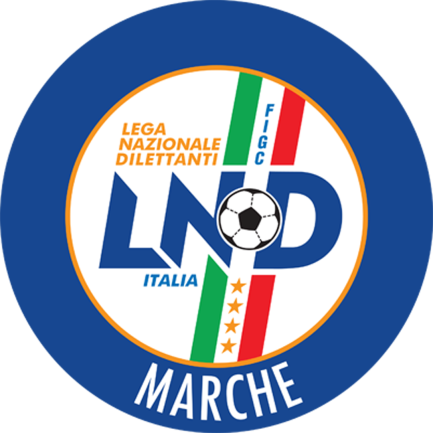 Federazione Italiana Giuoco CalcioLega Nazionale DilettantiCOMITATO REGIONALE MARCHEVia Schiavoni, snc - 60131 ANCONACENTRALINO: 071 285601 - FAX: 071 28560403sito internet: marche.lnd.ite-mail: c5marche@lnd.itpec: marche@pec.figcmarche.itStagione Sportiva 2018/2019Comunicato Ufficiale N° 56 del 28/12/2018Stagione Sportiva 2018/2019Comunicato Ufficiale N° 56 del 28/12/2018PROSPERI MARCO(GROTTACCIA 2005) DI MAGGIO ENRICO(FANO CALCIO A 5) TRILLINI FILIPPO(JESI CALCIO A 5) BACALONI RUDY(MONTELUPONE CALCIO A 5) BARTOLUCCI DIEGO(JESI CALCIO A 5) ORLANDI MICHELE(POL.CAGLI SPORT ASSOCIATI) CRESCIMBENI LEONARDO(GROTTACCIA 2005) FUFI MICHELE(GROTTACCIA 2005) CIRILLO NUNZIO(POL.CAGLI SPORT ASSOCIATI) CALVISI MICHELE(GROTTACCIA 2005) GIULIANI RICCARDO(GROTTACCIA 2005) FAVETTI CLEVERSON(NUOVA JUVENTINA FFC) MARCHETTI STEFANO(PIEVE D ICO CALCIO A 5) PAOLILLO LUCA(PIEVE D ICO CALCIO A 5) CORSINI LUCA(PIEVE D ICO CALCIO A 5) MULINARI MATTEO(CAMPOCAVALLO) ANEDDA ALESSANDRO(PIEVE D ICO CALCIO A 5) MELIFFI NICOLA(PIEVE D ICO CALCIO A 5) LATESSA ALESSANDRO(PIEVE D ICO CALCIO A 5) SquadraPTGVNPGFGSDRPEA.S.D. POL.CAGLI SPORT ASSOCIATI361412027734430A.S.D. GROTTACCIA 20052314725545040S.S. CALCETTO CASTRUM LAURI21146355040100A.S.D. 1995 FUTSAL PESARO21146354446-20A.S.D. FANO CALCIO A 51914545454050A.S.D. PIEVE D ICO CALCIO A 51913616464420A.S.D. MONTELUPONE CALCIO A 519146174254-120A.S.D. NUOVA JUVENTINA FFC19146175782-250A.S.D. JESI CALCIO A 51814608373700U.S. PIANACCIO1714527404000A.S. CAMPOCAVALLO17144553945-60G.S. AUDAX 1970 S.ANGELO17145273145-140A.S.D. FUTSAL POTENZA PICENA15134363335-20A.S.D. SPORTING GROTTAMMARE12123363740-30Squadra 1Squadra 2A/RData/OraImpiantoLocalita' ImpiantoIndirizzo ImpiantoSPORTING GROTTAMMAREFUTSAL POTENZA PICENAR07/01/2019 22:00PALESTRA COMUNALE VANNICOLAOFFIDAVIA MARTIRI DELLA RESISTENZAVIGNETTI PAOLO(FUTSAL FERMO S.C.) DI RUSSO MATTEO(CSI STELLA A.S.D.) FIRMANI LEONARDO(REAL ANCARIA) CONTARDI MATTIA(AVIS ARCEVIA 1964) GUERRIERI SIMONE(CSI STELLA A.S.D.) PACENTI GIACOMO(OSTRENSE) FICCADENTI DANIEL CLAUDIO(BOCASTRUM UNITED) GIGANTI CARLO GABRIEL(AMICI 84) DANO DRITAN(GAGLIOLE F.C.) BELLEGGIA NICOLO(FUTSAL CAMPIGLIONE) BECCACECE MATTEO(AVENALE) LUCIANI GIANLUCA(AVIS ARCEVIA 1964) GAGLIARDINI GIACOMO(CASTELBELLINO CALCIO A 5) QORRI EUGJEN(DINAMIS 1990) FRASCHETTI SIMONE(EAGLES PAGLIARE) ROSSIGNOLI ALEANDRO MARIA(FUTSAL MONTURANO) CORIOLANI EMANUELE(FUTSAL SANGIUSTESE A.R.L.) LUCARELLI GIORGIO(GAGLIOLE F.C.) PARTICELLI MIRKO(GAGLIOLE F.C.) BARDELLA ANDREA(MONTECAROTTO) CARBINI NICOLA(MONTECAROTTO) PETROLATI MARCO(OSTRENSE) DEL BONO ANGELO(ACLI MANTOVANI CALCIO A 5) GENTILUCCI NICOLO(CHIARAVALLE FUTSAL) PALMIERI SIMONE(CHIARAVALLE FUTSAL) POLI DOMENICO(CSI STELLA A.S.D.) LUCA CRISTIAN(FUTSAL CAMPIGLIONE) GIRONACCI EMANUELE(FUTSAL FERMO S.C.) SCIARRA VINCENZO(FUTSAL PRANDONE) ROSSI LUCA(FUTSAL SANGIUSTESE A.R.L.) RADI ALESSANDRO(MONTALTO DI CUCCURANO CA5) BRUFFA GABRIELE(MONTECAROTTO) CIAVATTINI FRANCESCO(MONTESICURO TRE COLLI) GAMBINI MATTEO(PIETRALACROCE 73) ROSSI RICCARDO(REAL SAN GIORGIO) ALLEGREZZA NICOLO(SPORTLAND) BRESCINI ALESSANDRO(SPORTLAND) NICOLETTI LUDOVICO(ACLI MANTOVANI CALCIO A 5) BALDARELLI VALERIO(AVIS ARCEVIA 1964) FICCADENTI DANIEL CLAUDIO(BOCASTRUM UNITED) VALLORANI MATTEO(BOCASTRUM UNITED) PAOLINELLI ALESSANDRO(CANDIA BARACCOLA ASPIO) VICHI FABRIZIO(CHIARAVALLE FUTSAL) CICCONI GIUSEPPE(CSI STELLA A.S.D.) IOIO ALESSIO(DINAMIS 1990) FALLERONI PAOLO(EAGLES PAGLIARE) DI TORO NICHOLAS(FUTSAL FERMO S.C.) MASI FRANCESCO(MONTESICURO TRE COLLI) CARANCINI GIULIO(NUOVA OTTRANO 98) PANELLA ALFONSO(NUOVA OTTRANO 98) LIGNITE STEFANO(REAL SAN GIORGIO) DI TOMMASO GIOVANNI(AMICI DEL CENTROSOCIO SP.) FULIGNI PIERPAOLO(AMICI DEL CENTROSOCIO SP.) DIOTALEVI ENRICO(ATL URBINO C5 1999) CIASCHETTI MATTEO(C.U.S. MACERATA CALCIO A5) PORRO ADRIANO(C.U.S. MACERATA CALCIO A5) KOLA FLAVIO(CASTELBELLINO CALCIO A 5) MARTARELLI MASSIMILIANO(CITTA DI FALCONARA) CINTI MAURO(FUTSAL FERMO S.C.) BOLLETTINI STEFANO(MARTINSICURO SPORT) NARCISI WILLIAM(MARTINSICURO SPORT) BRUSCIA FRANCESCO(MONTALTO DI CUCCURANO CA5) TELLONI EDOARDO(REAL SAN GIORGIO) LO MUZIO ANTONIO(CERRETO D ESI C5 A.S.D.) LO MUZIO PASQUALE(CERRETO D ESI C5 A.S.D.) DE SOUSA ANDRE VITOR(HELVIA RECINA FUTSAL RECA) VINGIANI LORENZO(ACLI AUDAX MONTECOSARO C5) GATTI ALEX(ACLI AUDAX MONTECOSARO C5) MORRESI FRANCESCO(HELVIA RECINA FUTSAL RECA) SquadraPTGVNPGFGSDRPEA.S.D. MONTESICURO TRE COLLI391413017335380A.S.D. ATL URBINO C5 19992814842443770A.S.D. CHIARAVALLE FUTSAL2714833413290A.S.D. DINAMIS 199025147436742250A.S.D. OSTRENSE25148156046140A.P.D. VERBENA C5 ANCONA24147344041-10A.S.D. PIETRALACROCE 7321146354344-10A.S.D. ACLI MANTOVANI CALCIO A 518145364853-50A.S.D. MONTALTO DI CUCCURANO CA516144464453-90A.S.D. SPORTLAND12143384352-90A.S.D. CITTA DI FALCONARA12143382842-140A.S.D. AMICI DEL CENTROSOCIO SP.10142483044-140ASD.P. CANDIA BARACCOLA ASPIO10142483657-210A.S.D. AVIS ARCEVIA 196461413103756-190SquadraPTGVNPGFGSDRPEA.S.D. ILL.PA. CALCIO A 5311310125438160CERRETO CALCIO301410046739280A.S.D. HELVIA RECINA FUTSAL RECA25148156853150A.S.D. REAL FABRIANO2514815473980A.S.D. CASTELBELLINO CALCIO A 524147344130110A.S.D. C.U.S. MACERATA CALCIO A52414806403730A.P.D. CERRETO D ESI C5 A.S.D.2314725403820A.S.D. MONTECAROTTO2114635434120A.S. AVENALE1913616443950A.S.D. INVICTA FUTSAL MACERATA1613445575430A.S.D. NUOVA OTTRANO 9816144463941-20A.S.D. MOSCOSI 200811143294877-290A.S.D. ACLI AUDAX MONTECOSARO C561420123564-290A.S.D. GAGLIOLE F.C.61320113265-330SquadraPTGVNPGFGSDRPEA.S. REAL SAN GIORGIO31149416734330A.S.D. FUTSAL PRANDONE30149326039210A.S.D. FUTSAL MONTURANO27149055440140A.S.D. BOCASTRUM UNITED24147345738190POL. CSI STELLA A.S.D.22146444650-40U.S. TRE TORRI A.S.D.2113634373700A.S.D. FUTSAL SILENZI2013625505000A.S.D. MARTINSICURO SPORT1913544352960A.S.D. REAL ANCARIA18145366453110A.S.D. FUTSAL FERMO S.C.17145274041-10A.S.D. AMICI 8415144374157-160A.S.D. FUTSAL CAMPIGLIONE11133284157-160A.S. EAGLES PAGLIARE101431104061-210S.S.D. FUTSAL SANGIUSTESE A.R.L.41404103480-460Squadra 1Squadra 2A/RData/OraImpiantoLocalita' ImpiantoIndirizzo ImpiantoGAGLIOLE F.C.AVENALEA05/01/2019 15:00CAMPO SCOPERTO "S.BORGONOVO"GAGLIOLELOCALITA' MADONNA DELLA PIEVESquadra 1Squadra 2A/RData/OraImpiantoLocalita' ImpiantoIndirizzo ImpiantoINVICTA FUTSAL MACERATAILL.PA. CALCIO A 5R07/01/2019 22:00PALESTRA C.SPORTIVO"DON BOSCOMACERATAVIA ALFIERI SNCSquadra 1Squadra 2A/RData/OraImpiantoLocalita' ImpiantoIndirizzo ImpiantoTRE TORRI A.S.D.FUTSAL SILENZIR04/01/2019 21:30PALASPORTSARNANOVIA LUDOVICO SCARFIOTTISquadraPTGVNPGFGSDRPEA.S.D. FUTSAL 100 TORRI93300191180A.S.D. PIANDIROSE321018440A.S.D. DORICA ANUR32101101000A.S.D. CSKA CORRIDONIA C5F3310257-20SSDARL POLISPORTIVA FILOTTRANO P3310226-40A.S.D. FUTSAL PRANDONE33102410-60SquadraPTGVNPGFGSDRPEA.P.D. LF JESINA FEMMINILE9330010280A.S.D. SAN MICHELE6320110820A.S.D. ATL URBINO C5 1999321016600A.S.D. LA FENICE C53310249-50A.S.D. HELVIA RECINA FUTSAL RECA1201124-20A.S.D. CALCIO A 5 CORINALDO1301258-30SquadraPTGVNPGFGSDRPEA.S.D. CANTINE RIUNITE CSI6320112660A.S.D. FUTSAL ASKL622009450A.S.D. RIPABERARDA63201141310A.S.D. BAYER CAPPUCCINI331029900POL.D. U.MANDOLESI CALCIO3210169-30A.S.D. MONTEVIDONESE03003413-90Squadra 1Squadra 2A/RData/OraImpiantoLocalita' ImpiantoIndirizzo ImpiantoDORICA ANURPIANDIROSEA08/01/2019 22:00PALASCHERMAANCONAVIA MONTEPELAGOSquadra 1Squadra 2A/RData/OraImpiantoLocalita' ImpiantoIndirizzo ImpiantoATL URBINO C5 1999HELVIA RECINA FUTSAL RECAA10/01/2019 21:45PALESTRA SC.EL.M.L.PATRIZIRECANATIVIA ALDO MORO-AREA MTL.6Squadra 1Squadra 2A/RData/OraImpiantoLocalita' ImpiantoIndirizzo ImpiantoFUTSAL ASKLU.MANDOLESI CALCIOA05/01/2019 18:30PALESTRA C5 "MONTICELLI"ASCOLI PICENOVIA DELL IRISLUCCHETTI MATHIAS(ACLI MANTOVANI CALCIO A 5) CAPOMAGI VITTORIO ALBERT(AUDAX 1970 S.ANGELO) BUSILACCHI FILIPPO(CANDIA BARACCOLA ASPIO) FANESI FEDERICO(CANDIA BARACCOLA ASPIO) PERRI FEDERICO(MONTELUPONE CALCIO A 5) BIKAI LUCIEN(AUDAX 1970 S.ANGELO) CECCARELLI LUCA(FUTSAL COBA SPORTIVA DIL) DE TULLIO FRANCESCO(AUDAX 1970 S.ANGELO) SERPICELLI GIANLUCA(AUDAX 1970 S.ANGELO) NISI ANDREA(CANDIA BARACCOLA ASPIO) NAPOLETANO YURI(FANO CALCIO A 5) TESTAGUZZA MATTIA(U.MANDOLESI CALCIO) BORC BOGDAN PETRU(VERBENA C5 ANCONA) PARESCHI FILIPPO(PIETRALACROCE 73) PIERUCCI MATTEO(PIETRALACROCE 73) PAOLETTI ANDREA(REAL S.COSTANZO CALCIO 5) PORCU ANGELOANTONIO(REAL S.COSTANZO CALCIO 5) SANCHIONI DENIEL(REAL S.COSTANZO CALCIO 5) SquadraPTGVNPGFGSDRPEA.S.D. ACLI MANTOVANI CALCIO A 5311005050A.S.D. PIETRALACROCE 73311005140G.S. AUDAX 1970 S.ANGELO311003120A.S.D. OSTRENSE311003210A.S.D. AMICI DEL CENTROSOCIO SP.0100123-10A.S.D. MONTELUPONE CALCIO A 50100113-20A.S.D. REAL S.COSTANZO CALCIO 50100115-40POL.D. U.MANDOLESI CALCIO0100105-50SquadraPTGVNPGFGSDRPEA.S.D. FANO CALCIO A 5311008440A.P.D. VERBENA C5 ANCONA311004130A.S.D. CITTA DI FALCONARA311004220A.S.D. FFJ CALCIO A 5000000000A.P.D. CERRETO D ESI C5 A.S.D.0100124-20A.S.D. CASTELBELLINO CALCIO A 50100114-30POL. SANTA MARIA NUOVA A.S.D.0100148-40SquadraPTGVNPGFGSDRPEA.S.D. INVICTA FUTSAL MACERATA311005140ASD.P. CANDIA BARACCOLA ASPIO311007520A.S.D. CASENUOVE000000000A.S.D. NUOVA JUVENTINA FFC000000000A.S.D. FUTSAL MONTURANO000000000S.R.L. FUTSAL COBA SPORTIVA DIL0100157-20C.U.S. ANCONA0100115-40Squadra 1Squadra 2A/RData/OraImpiantoLocalita' ImpiantoIndirizzo ImpiantoNUOVA JUVENTINA FFCCASENUOVEA05/01/2019 16:30TENSOSTRUTTURA S.M.APPARENTECIVITANOVA MARCHEVIA LORENZO LOTTOSTORTONI NICHOLAS(MONTELUPONE CALCIO A 5) DELLAFELICE EDOARDO(SPORTLAND) BATTISTONI SAMUEL(CAMPOCAVALLO) DELLAFELICE EDOARDO(SPORTLAND) DE LUCA LUCIANO(FUTSAL POTENZA PICENA) ALIANELLO CLAUDIO(REAL FABRIANO) ACERBOTTI ETTORE(C.U.S. MACERATA CALCIO A5) BALDASSARRI EDOARDO(FUTSAL POTENZA PICENA) DI LORENZO DIEGO(NUOVA JUVENTINA FFC) GIAMMARIA LUIGI(ACLI AUDAX MONTECOSARO C5) RUBINI ANDREA(ACLI MANTOVANI CALCIO A 5) GIUGGIOLINI GIACOMO(ACLI VILLA MUSONE) BUCCHI STEFANO(AMICI DEL CENTROSOCIO SP.) TAAI ALI(NUOVA JUVENTINA FFC) CRESCENTINI SIMONE(REAL FABRIANO) CONCETTI SAVERIO(U.MANDOLESI CALCIO) SquadraPTGVNPGFGSDRPEA.S.D. REAL FABRIANO311009540A.S.D. AMICI DEL CENTROSOCIO SP.311009630A.S.D. ACLI MANTOVANI CALCIO A 5311005230A.S.D. CANTINE RIUNITE CSI000000000A.S.D. ATL URBINO C5 1999000000000A.S.D. ACLI AUDAX MONTECOSARO C50100169-30A.S.D. FUTSAL FBC0100125-30A.S.D. FUTSAL POTENZA PICENA0100159-40SquadraPTGVNPGFGSDRPEA.S. CAMPOCAVALLO311003030A.S.D. DINAMIS 1990311003210A.S.D. PIETRALACROCE 73000000000G.S. AUDAX 1970 S.ANGELO000000000A.S.D. CASENUOVE000000000C.S.D. VIRTUS TEAM SOC.COOP.000000000A.S.D. JESI CALCIO A 50100123-10A.S.D. SPORTLAND0100103-30SquadraPTGVNPGFGSDRPEA.S.D. HELVIA RECINA FUTSAL RECA311009360POL.D. U.MANDOLESI CALCIO311008440A.S.D. NUOVA JUVENTINA FFC311003030POL. CSI STELLA A.S.D.000000000A.S.D. C.U.S. MACERATA CALCIO A50100103-30U.S.D. ACLI VILLA MUSONE0100148-40A.S.D. MONTELUPONE CALCIO A 50100139-60Squadra 1Squadra 2A/RData/OraImpiantoLocalita' ImpiantoIndirizzo ImpiantoCANTINE RIUNITE CSIATL URBINO C5 1999A08/01/2019 19:30CENTRO SP. POL. "R.GATTARI"TOLENTINOVIA TAGLIAMENTOSquadra 1Squadra 2A/RData/OraImpiantoLocalita' ImpiantoIndirizzo ImpiantoAUDAX 1970 S.ANGELOVIRTUS TEAM SOC.COOP.A29/12/2018 16:00PALESTRA IST.BETTINO PADOVANOSENIGALLIAVIA ANTONIO ROSMINI 22/BCASENUOVEPIETRALACROCE 73A08/01/2019 19:00PALLONE PRESSOSTATICOOSIMOFRAZ. CASENUOVE DI OSIMOCONTI THOMAS(AUDAX 1970 S.ANGELO) VINCENZETTI ENDRJ(FUTSAL FBC) AGOSTINELLI FILIPPO(REAL FABRIANO) ANDRIULO ALFONSO(AUDAX 1970 S.ANGELO) TAINI MANUEL(DINAMIS 1990) BENIGNI FRANCESCO(AUDAX 1970 S.ANGELO) BONCI FRANCESCO W(ITALSERVICE C5) CINCONZE CHRISTIAN(REAL FABRIANO) BUCCHINI LORENZO(FFJ CALCIO A 5) DRAGUSIN MICHELANGELO(FUTSAL COBA SPORTIVA DIL) FIRMANI COSIMO(AMICI 84) RENZO PIETRO(AMICI 84) VOCRRI ARSILD(REAL S.COSTANZO CALCIO 5) SquadraPTGVNPGFGSDRPEC.U.S. ANCONA3112101110920890A.S.D. REAL FABRIANO30129308334490G.S. AUDAX 1970 S.ANGELO25118128029510A.S. ETA BETA FOOTBALL25118125428260A.S.D. REAL S.COSTANZO CALCIO 523127238040400A.S.D. CALCIO A 5 CORINALDO19116147650260A.S.D. AMICI DEL CENTROSOCIO SP.18125345847110SSDARL ITALSERVICE C51812534494540C.S.D. VIRTUS TEAM SOC.COOP.1512507858320A.S.D. DINAMIS 199015125073763-260A.S.D. POL.CAGLI SPORT ASSOCIATI61120938106-680A.S.D. FFJ CALCIO A 54111193798-610A.S. CALCETTO NUMANA31110102789-620U.S. TAVERNELLE312101120101-810SquadraPTGVNPGFGSDRPEA.S.D. HELVIA RECINA FUTSAL RECA301110019122690A.S.D. FUTSAL ASKL301110017723540A.S.D. C.U.S. MACERATA CALCIO A527109017112590A.S.D. ACLI AUDAX MONTECOSARO C524108026432320A.S.D. GROTTACCIA 20051811605454140A.S.D. CANTINE RIUNITE CSI1811605363240A.S.D. L ALTRO SPORT CALCIO A 515105055235170A.S.D. AMICI 8415115064665-190U.S.D. ACLI VILLA MUSONE10113173883-450S.R.L. FUTSAL COBA SPORTIVA DIL7112183363-300A.S.D. FUTSAL FBC7122193568-330A.F.C. FERMO SSD ARL5101272476-520SCSSD POLISPORTIVA GAGLIARDA11101102686-600Squadra 1Squadra 2A/RData/OraImpiantoLocalita' ImpiantoIndirizzo ImpiantoCALCIO A 5 CORINALDOPOL.CAGLI SPORT ASSOCIATIA05/01/2019 16:00CAMPO DI C5 ENTRO SCUOLA EL.RCORINALDOVIA BORGO DI SOTTOSquadra 1Squadra 2A/RData/OraImpiantoLocalita' ImpiantoIndirizzo ImpiantoFFJ CALCIO A 5CALCETTO NUMANAA08/01/2019 16:30CAMPO SCOPERTO CIRC.MONTECELSFOSSOMBRONEVIA DEI PINIETA BETA FOOTBALLAUDAX 1970 S.ANGELOA09/01/2019 16:30CAMPO SCOPERTO SASSONIA AFANOVIA DEGLI SCHIAVONISquadra 1Squadra 2A/RData/OraImpiantoLocalita' ImpiantoIndirizzo ImpiantoL'ALTRO SPORT CALCIO A 5FERMO SSD ARLA08/01/201918:30PALESTRA “ITIS” MONTANIFERMOVIA SALVO D’ACQUISTOACLI AUDAX MONTECOSARO C5C.U.S. MACERATA CALCIO A5A10/01/2019 19:00TENSOSTRUTTURA VIA ROSSINIMONTECOSAROVIA ROSSINIPECCHIA MATTIA(FUTBOL3) SquadraPTGVNPGFGSDRPEA.S.D. AMICI DEL CENTROSOCIO SP.25108105912470SENIGALLIA CALCIO2197016919500G.S. AUDAX 1970 S.ANGELO21117035334190A.S.D. REAL S.COSTANZO CALCIO 511103232223-10U.S. TAVERNELLE9112341736-190SSDARL ITALSERVICE C5591242332-90U.S. PIANACCIO5101262260-380A.S. BULDOG T.N.T. LUCREZIA090081160-490sq.B AMICI DEL CENTROSOCIOsq.B0110000000SquadraPTGVNPGFGSDRPEA.S.D. FUTBOL324108019926730A.S.D. ACLI MANTOVANI CALCIO A 52498006118430A.S.D. FUTSAL ASKL1595033539-40A.S.D. C.U.S. MACERATA CALCIO A515105044449-50A.S.D. CANTINE RIUNITE CSI10103143469-350A.S.D. ACLI AUDAX MONTECOSARO C56102062537-120C.S.D. VIRTUS TEAM SOC.COOP.481152552-270A.S.D. FUTSAL FBC0100093871-330sq.B ACLI MANTOVANI CALCIOsq.B0100000000Squadra 1Squadra 2A/RData/OraImpiantoLocalita' ImpiantoIndirizzo ImpiantoFUTSAL ASKLFUTBOL3R30/12/2018 16:00CAMPO COPERTO EZIO GALOSIASCOLI PICENOLOC.MONTEROCCO VIA A.MANCINISquadra 1Squadra 2A/RData/OraImpiantoLocalita' ImpiantoIndirizzo ImpiantoCAMPOCAVALLOPIEVE D ICO CALCIO A 5A03/01/2019 19:00PALASCHERMAANCONAVIA MONTEPELAGOJESI CALCIO A 5GROTTACCIA 2005A03/01/2019 17:00PALASCHERMAANCONAVIA MONTEPELAGOOSTRENSEREAL ANCARIAA03/01/2019 15:00PALASCHERMAANCONAVIA MONTEPELAGOPOL.CAGLI SPORT ASSOCIATIREAL SAN GIORGIOA03/01/2019 21:00PALASCHERMAANCONAVIA MONTEPELAGOSquadra 1Squadra 2A/RData/OraImpiantoLocalita' ImpiantoIndirizzo ImpiantoCANTINE RIUNITE CSIFUTSAL 100 TORRIA04/01/2019 21:00PALASCHERMAANCONAVIA MONTEPELAGOPIANDIROSELF JESINA FEMMINILEA04/01/2019 19:00PALASCHERMAANCONAVIA MONTEPELAGOSquadra 1Squadra 2A/RData/OraImpiantoLocalita' ImpiantoIndirizzo ImpiantoAUDAX 1970 S.ANGELOU.MANDOLESI CALCIOA02/01/2019 15:00PALASCHERMAANCONAVIA MONTEPELAGOC.U.S. ANCONAREAL S.COSTANZO CALCIO 5A02/01/2019 17:00PALASCHERMAANCONAVIA MONTEPELAGOSquadra 1Squadra 2A/RData/OraImpiantoLocalita' ImpiantoIndirizzo ImpiantoAMICI DEL CENTROSOCIO SP.PIETRALACROCE 73A04/01/2019 17:00PALASCHERMAANCONAVIA MONTEPELAGOCANTINE RIUNITE CSIHELVIA RECINA FUTSAL RECAA04/01/2019 15:00PALASCHERMAANCONAVIA MONTEPELAGOSquadra 1Squadra 2A/RData/OraImpiantoLocalita' ImpiantoIndirizzo ImpiantoHELVIA RECINA FUTSAL RECAAUDAX 1970 S.ANGELOA05/01/2019 12:00PALASCHERMAANCONAVIA MONTEPELAGOREAL S.COSTANZO CALCIO 5REAL FABRIANOA05/01/2019 10:00PALASCHERMAANCONAVIA MONTEPELAGOSquadra 1Squadra 2A/RData/OraImpiantoLocalita' ImpiantoIndirizzo ImpiantoFUTSAL ASKLAMICI DEL CENTROSOCIO SP.A04/01/2019 10:00PALASCHERMAANCONAVIA MONTEPELAGOREAL S.COSTANZO CALCIO 5ACLI MANTOVANI CALCIO A 5A04/01/2019 12:00PALASCHERMAANCONAVIA MONTEPELAGOSquadra 1Squadra 2A/RData/OraImpiantoLocalita' ImpiantoIndirizzo ImpiantoCALCETTO NUMANAMONTECASSIANO CALCIOA02/01/2019 21:00PALASCHERMAANCONAVIA MONTEPELAGOVALLEFOGLIA C5FREELY SPORTA02/01/2019 19:00PALASCHERMAANCONAVIA MONTEPELAGOGIORNOMATTINOPOMERIGGIOLunedìchiuso15.00 – 17,00Martedì10.00 – 12.00chiusoMercoledìchiuso15.00 – 17.00Giovedì10.00 – 12.00chiusoVenerdìchiuso15.00 – 17.00Il Responsabile Regionale Calcio a Cinque(Marco Capretti)Il Presidente(Paolo Cellini)